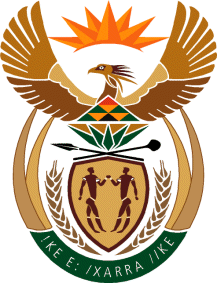 MINISTRY: PUBLIC SERVICE AND ADMINISTRATIONREPUBLIC OF SOUTH AFRICANATIONAL ASSEMBLYQUESTION FOR WRITTEN REPLY DATE:	03 March 2017QUESTION NO.: 396Mrs D van der Walt (DA) to ask the Minister of Public Service and Administration: With reference to Statistics South Africa’s Quarter 4 Labour Force Survey 2016 statistics, (a) in which job categories of the Limpopo Community Service Sector did the (i) 18 000 decline in jobs for the fourth quarter of 2016 and (ii) year-on-year 31 000 decline in jobs for the 2015 and 2016 occur and (b) what are the reasons for the specified job losses in each case? 										NW449EREPLY The Labour Force Survey indicates the job fluctuations in the Community and Social Services sector for the whole of Limpopo’s labour market. In so far as my portfolio is concerned, I can only respond on the trends during the quarter ending 31 December 2016 in respect of occupations in the Public Service departments of the Limpopo Provincial Administration in so far as they can be judged to fall within the Community and Social Services sector.  According to the information at my disposal, the jobs (posts) in the said occupations that can be linked to the Community and Social Services sector have reduced by 131 posts during the quarter ending 31 December 2016 of which 130 are from Auxiliary and Related Workers. The table below contains further detail in this regard per the relevant occupational categories:REPLY TO QUESTION (b)The reason for a reduction in job levels in these occupational categories may in general be ascribed to -steps taken by departments to be more efficient in their operational processes and the delivery of services as well as the management of their organisational structures; andthe reduced compensation budgets which were introduced with effect from 1 April 2016, in respect of the Public Service as a whole. END Related occupationsFilled posts Oct 2016Vacant posts Oct 2016Filled posts Dec 2016Vacant posts Dec 2016Variance in Posts between Dec to  Oct 2016AUXILIARY AND RELATED WORKERS838142704146-130COMMUNITY DEVELOPMENT WORKERS365636470INSTITUTION BASED PERSONAL CARE WORKERS10100PSYCHOLOGISTS AND VOCATIONAL COUNSELLORS1311611301620SOCIAL WORK AND RELATED PROFESSIONALS1 768701 765730SUPPLEMENTARY DIAGNOSTIC RADIOGRAPHERS55315431-1YOUTH WORKERS1701700TOTAL3 1754103 035419-131